Sunday, March 10th, 20191st Sunday of Lent – Communion Service10:30 A.M.If you are our guest this morning, we welcome your children to participate with Columbakids during service. Supervised Nursery (ages 0-3) is available.Congregational responses are in bold print* Please rise in body or in spiritWE GATHER TO WORSHIP GODThe Prelude*Call to Worship First Sunday in Lent –          PWS&D Written by Rev. Janet Ryu-Chan                                              (Morningside-High Park Presbyterian Church, Toronto)Reader: During this season of Lent, let us repair the breach, and mend what is torn.Unison: Let us weave the threads of our lives into the quilt of community where bread is shared, and all have a home.Reader: We are called to repair the breach, to restore the streets to live in.All: So let us choose to delight in the Living Word, to seek the One who gives colour to our lives, and stitches us together. Let us worship God.*Hymn: “Seek ye first”                                                      #625             Prayer of Approach Responsive Prayer of ConfessionL: Loving God, before you our hearts are unlocked and our desires are known. From you no secrets are concealed. Hear us as we speak to you about the truth of our lives.P: Almighty and most merciful God, we confess that we have sinned against you in things we have done and things we have neglected to do. We have held back from giving in order to protect what we have. We have not trusted in your goodness and relied on the world’s empty promises instead. Forgive what we have done and direct who we shall become. Help us to serve you by serving your world with generous spirits. We pray in Jesus’ name. Amen.Words of Assurance Church Family at WorkWE HEAR GOD’S WORD*Hymn: “”Forty days and forty nights”                              #197Unison Prayer for Understanding (Based on Living Faith 7.4.1)As your word is read, heard, and preached, O God, send your Holy Spirit to aid our understanding and nurture our faith with the Good News. AmenScripture Readings: Romans 10:8-13                                 Luke 4:1-13“MEDITATION”“The Countdown has begun”WE RESPOND TO GOD’S WORDPrayers of the PeopleMinistry of Music: “I Will Remember Thee”           J. Althouse                              Michael Faulkner, Tenor*We present our Offerings to God                  Near the Cross                                                                               On ScreenPrayer of DedicationThe Sacrament of the Lord’s TableThe InvitationHymn: “O holy Father, God most dear”                           #529Statement of Faith: The Apostles’ Creed (Historic)I believe in the God the Father Almighty, Maker of heaven and earth; and in Jesus Christ His only Son, our Lord who was conceived by the Holy Ghost, born of the Virgin Mary, suffered under Pontius Pilate, was crucified, dead and buried. He descended into hell. On the third day He rose again from the dead, He ascended into heaven and sits on the right hand of God the Father Almighty, from whence He shall come to judge the quick and the dead. I believe in the Holy Ghost, the holy catholic Church, the communion of saints, the forgiveness of sins, the resurrection of the body, and the life everlasting. AmenGreat Prayer of ThanksgivingThe Lord be with you;And also with you.Lift up your hearts;We lift them up to the Lord.Let us give thanks to the Lord our God;It is right to give God thanks and praise.The prayer continues until we proclaim your greatness and sing your praise…Holy, holy, holy Lord, God of power and might, Heaven and earth are full of your glory. Hosanna in the highest. Blessed is the one who comes in the name of the Lord. Hosanna in the highest. The Lord’s PrayerOur Father, who art in heaven, hallowed be thy name.Thy kingdom come, thy will be done on earth as it is in heaven. Give us this day our daily bread, and forgive us our debts as we forgive our debtors.And lead us not into temptation, but deliver us from evil.For thine is the kingdom, the power and the glory, forever. Amen.Words of InstitutionBreaking of BreadResponsive Prayer after CommunionBless the Lord, O my soul;
and all that is within me,
bless God’s holy name!
Bless the Lord, O my soul,
and forget not all God’s benefits.Ps. 103:1-2The Minister prays… *Hymn: “”Seek ye first”                                                     #625WE GO OUT TO SERVE GOD*The Benediction*Closing Chorus: “Go now in Peace”Go now in peaceNever be afraidGod will go with you each hour of every dayGo now in faith steadfast strong and trueKnow he will guide you in all you doGo now in love And show you believeReach out to others so all the world can seeGod will be there watching from aboveGo now in peace in faith and in love Amen Amen AmenDon Besig & Nancy Price Harold Flammer Music1988 1989The PostludeA TIME FOR PRAYERRev. Jenn will meet with anyone who would like to have “Prayer Time” during office hours.THIS WEEK AT ST. COLUMBAMonday – Bible Study 7:30 PMTuesday –2019 Lent Study 1:30 PMCOMING EVENTSMarch 17th – Sunday – Family Fun Day – 11:30 AMMarch 19th – Tuesday – F & M Meeting 7:00 PMMarch 24th - Sunday – Prayer and Praise Service 7:00 PMMarch 28th – Thursday – Quilts for Cancer 10:00 AM                                        Session Meeting   7:00 PMTHANK YOU Jaclyn Del Zotto for providing the Gluten Free Bread for Communion.ANNUAL CONGREGATIONAL MEETING TO TAKE PLACE ON MARCH 24TH FOLLOWING WORSHIP SERVICE AND LIGHT LUNCH.THERE IS A NEW SIGN UP SHEET FOR SANDWICHES OR SQUARES. PLEASE SIGN AND/OR RE-SIGN IF YOU ARE ABLE TO PROVIDE FOR THE LIGHT LUNCH.THE NEXT FAMILY FUN DAY is to take place on March 17th at 11:30 PM. This is the second family fun afternoon. After the success of the first board games day we would like to give it one more try!  Come out and try a new game or play an old favourite. Bring a snack or lunch item to share.  All are welcome!PRESBYTERIAN CONNECTION ISSUE 9, SPRING 2019has just arrived – check out page 19 and then read other interesting articles connected with The Presbyterian Church in CanadaDURING THIS WEEK LET US PRAY FOR:Gwen BrainGabe CookBeatrice CraigTina EbbersHeather FearRoy GarvinBruce MacLeanJohn Moors Jr.Doug and Lillian MoreauHeather SandersJim and Heillie GordonMarian RaynardThe Presbytery of KingstonThe Presbyterian Church in Canada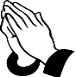 WOULD YOU LIKE to add someone to the “Weekly Prayer List”? If so please let the office know by Wednesday of each week.**Please ask permission from each person before submitting name.BOOK OF PRAYER is located at the back of Sanctuary. Please place your concerns in the book so that they can be voiced during the Prayers of the People each Sunday.BLESSING BOWL – If you would like to add prayer requests to the Minister’s Personal Prayer List please place in the Blessing Bowl in the Narthex.SUNDAY, March 10thPray for those serving in the Canadian Armed Forces who are deployed. As they face hardships, let them feel the presence of God’s spiritPresbyterian Prayer PartnershipSt. Columba Presbyterian Church520 Bridge Street East, Belleville ON K8N 1R6Church Telephone: 613-962-8771The Rev. Jennifer CameronDirector of Music: John Brewsterwww.stcolumbabelleville.castcolumbabelleville@gmail.comMINISTERS: ALL OF US!!!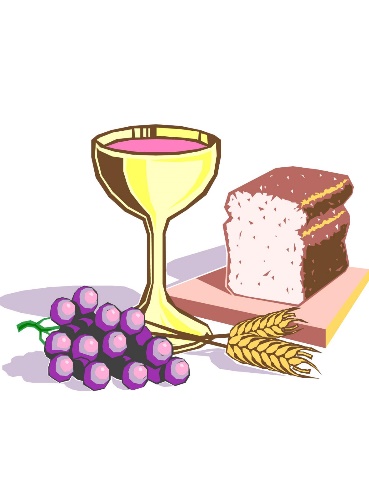 Office HoursMonday to Thursday9:30 AM-12:30 PMOUR VISIONTo offer joyfully to the world the love of Christ.WELCOMEA warm welcome to first time worshippers. If you would like further information about our congregation or a visit from the church, please complete one of the “request cards” that you will find in your pew and place it on the offering plate or hand it to an usher.